This week will be all about travel and seeing the world in different ways!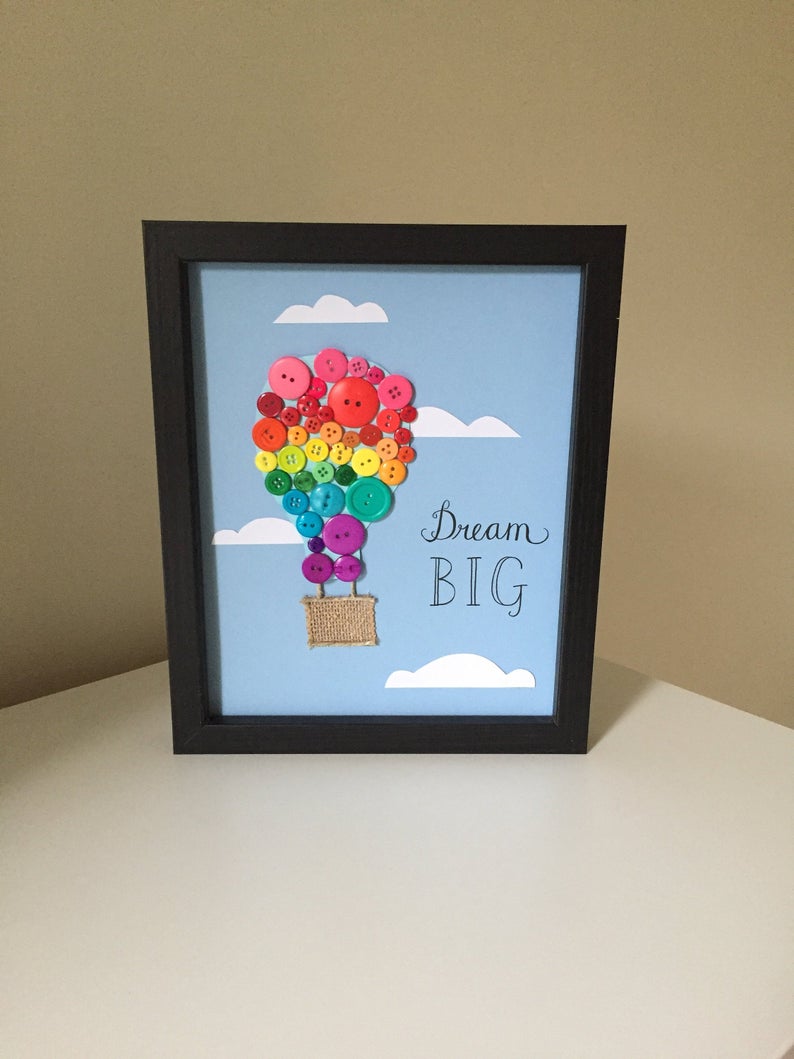 Our first craft is a Hot Air Balloon! You will need the blue canvas and the bag with buttons from your kit and a hot glue gun from homeStart by laying out your buttons, twine, and burlap in the design you would like, you can add clouds and words if you like or just have your balloon on the canvasGlue your burlap and twine onto the canvasStart gluing you larger base buttons on the canvas and layer on the smaller buttons Take a picture and share on our Merrill Public Library Facebook page (search #hotairballoon for the post)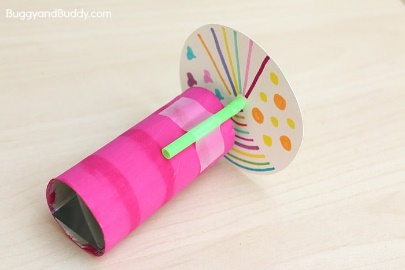 Next we are making a Keleidescope!You will need the paper tube, silver paper, white circle template, and straw from your kit and markers, scissors, and tape from homeStart by drawing a design on the circles on the template.  Get creative, the more colorful the better!  Cut the circles out.Next cut the silver paper into three 1 inch strips.  Tape them together to form a triangle.  Slide that triangle into the tube.Cut the straw so there is about 3 inches on one side of the bendy part and one inch on the other side.  Tape the straw to the top of the tube with the bendy part just sticking off the end of the tube.Poke a hole in the middle of you decorated circle and place on the bendy part of the straw, the circle should turn easily.Look into your kaleidoscope and explore all the reflections created by your design.Color your Hot Air Balloon picture and post to the Merrill Public Library Facebook page (search #ballooncoloring to find post)

	Books about Travel to check out from the Merrill Public Library:Children’s:The Travel Game by John Grandits
Dinosaurs Travel by Laurene Krasny Brown
Benjamin’s Balloon by Alan Baker
A Dragon in a Wagon by Jane Belk Moncure
Dragons Love Tacos 2 by Adam Rubin
Grandpa’s Magic Carpet and the Lost Treasure by Ranny Grady
Greetings from Kiwi and Pear by Joyce Wan
Gilliver in Lilliput by Lisa Findlay
Here Comes the Garbage Barge by Jonah Winter
How to Make a Cherry Pie and See the USA by Marjorie Priceman
Let’s Go For a Drive by Mo Willems
Let’s Take the Bus by Chris Economos
Lewis and Clark by Shirley-Raye Redmond
The Miama Giant by Arthur Yorinks
Mississippi Mud by Ann Warren Turner
Mystery Ride by Scott Magoon
A Picture Book of Lewis and Clark by David A Adler
Real Cowboys by Kate Hoefler
Roaring Rockets by Tony Mitton
Silly Sally by Audrey Wood
Skippyjon Jones in Mummy Trouble by Judith Byron Schachner
The Snowbelly Family of Chillyville Inn by Cheryl Hawkinson
Stanely at Sea by Linda Bailey
Streets of Gold by Rosemary Wells
The Three Little Kittens 
Troan by Elisha Cooper
Train to Somewhere by Eve Bunting
A Trip to the Top of the Volcano with Mouse by Frank Viva
Two Little Trains by Margaret Wise BrownJuvenile:Time Travel Adventures by Rush Limbaugh
Abe Lincoln at Last by Mary Pope Osborne
Amelia’s Family Ties by Marissa Moss
A Cheese-Colored Camper by Geronimo Stilton
Danger in Ancient Rome by Kate Messner
Fly High, Fly Guy! By Tedd Arnold
The Fran that Time Forgot by Jim Benton
From Texas with Love by Dan Gutman
Going Along with Lewis & Clark by Barbars Fifer
The Grim Grotto by Lemony Snicket
The Horse and His Boy by C. S. Lewis
I Survived the Sinking of the Titanic by Lauren Tarshis
The Incredible Journey by Sheila Every Burnford
Intergalactic P.S. 3 by Madeleine L’Engle
The Journey Back by Priscilla Cummings
Locomotive by Brian Floca
Meet Kirsten, an American Girl by Janet Beeler Shaw
Young Adult:Travel Team by Mike Lupica
The Sisterhood of the Traveling Pants by Ann Brashares
Airborn by Kenneth Oppel
First Love by James Patterson
The Hitchhiker’s Guide to the Galaxy by Douglas Adams
Just One Day by Gayle Forman
A Land of Permanent Goodbyes by Atia Abawi
The Red Pyramid by Rick Riordan
Summer Ball by Mike Lupica
The Throne of Fire by Orpheus Collar
Voyage of Slaves by Brian Jacques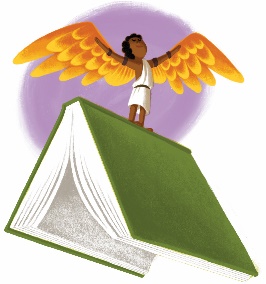 